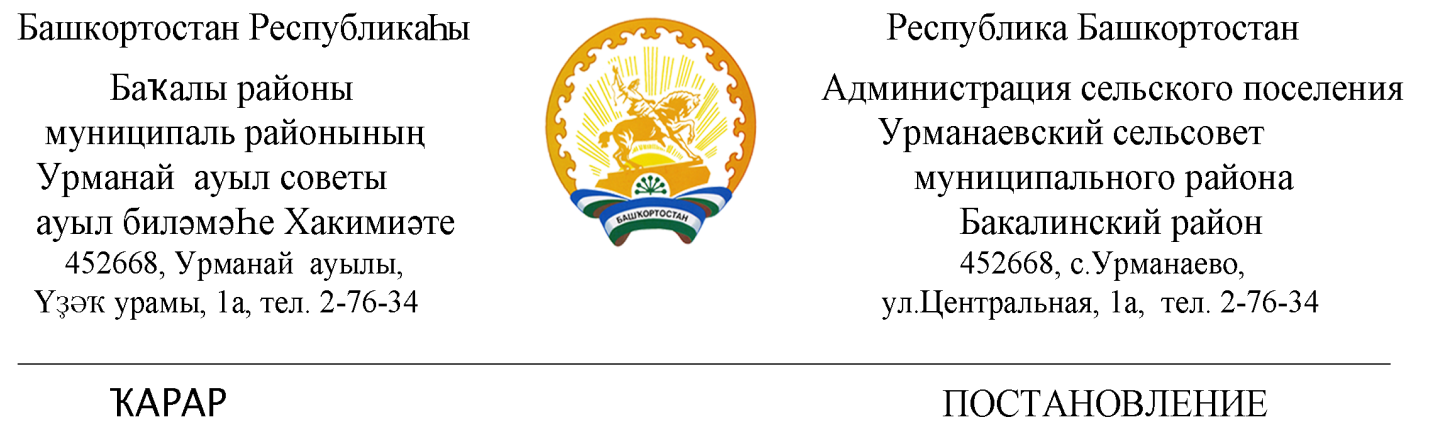     23 май 2018 й.   	                №23                            23 мая 2018 г.О внесение изменений в Постановление администрации сельского поселения Урманаевский сельсовет  муниципального района Бакалинский район Республики Башкортостан «Об утверждении порядка осуществления администрацией сельского поселения Урманаевский сельсовет муниципального района Бакалинский район Республики Башкортостан бюджетных полномочий главных администраторов доходов бюджетов бюджетной системы Российской Федерации» от 25.12.2017 г. №41В соответствии с положением Бюджетного кодекса Российской Федерации,  ПОСТАНОВЛЯЕТ1. Внести в Постановление администрации сельского поселения Урманаевский сельсовет  муниципального района Бакалинский район Республики Башкортостан «Об утверждении порядка осуществления администрацией сельского поселения Урманаевский сельсовет муниципального района Бакалинский район Республики Башкортостан бюджетных полномочий главных администраторов доходов бюджетов бюджетной системы Российской Федерации» от 25.12.2017 г. №41 следующие изменения:-в приложение №1 в Перечень главных администраторов доходов бюджетов бюджетной системы Российской Федерации – органов местного самоуправления муниципального района Бакалинский район Республики Башкортостан  дополнить следующий код бюджетной классификации:-в приложении №2 в Перечень кодов подвидов доходов по видам доходов, главным администратором которого является администрация сельского поселения Урманаевский сельсовет муниципального района Бакалинский район Республики Башкортостан дополнить следующим видом дохода для кода бюджетной классификации000 2 02 49999 10 0000 151 «Прочие межбюджетные трансферты, передаваемые бюджетам сельских поселений» установить следующую структуру кода подвида доходов:2. Контроль за исполнением настоящего постановления оставляю за собой.3. Настоящее постановление вступает в силу с 1 января 2018 года.Глава сельского поселенияУрманаевский сельсовет муниципального района Бакалинский районРеспублики Башкортостан				                     З.З. ХалисоваКод бюджетной классификации Российской ФедерацииКод бюджетной классификации Российской ФедерацииНаименование главного администратора доходов бюджетов бюджетной системы Российской Федерацииглавного администраторадоходов бюджетов бюджетной системы Российской ФедерацииНаименование главного администратора доходов бюджетов бюджетной системы Российской Федерации791202 49999 10 7408 151Прочие межбюджетные трансферты, передаваемые бюджетам сельских поселений (иные межбюджетные трансферты на премирование муниципальных образований Республики Башкортостан по итогам конкурса Лучшее муниципальное образование Республики Башкортостан)7404 151Иные межбюджетные трансферты на премирование муниципальных образований Республики Башкортостан по итогам конкурса Лучшее муниципальное образование Республики Башкортостан